                                Liceo José Victorino Lastarria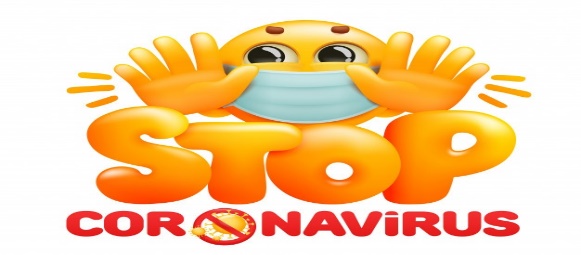                                                  Rancagua                           “Formando Técnicos para el mañana”                                   Unidad Técnico-PedagógicaClase 5 del 27 al 30 de abril.OA: 1,2,3,4:Demostrar  comprensión de ideas generales y especificas en un texto oral  identificando sonidos específicos utilizado su conocimiento previo en predicciones y soluciones sobre el texto.OA: 9,10,11,12: Demostrar comprensión lectoras de textos no literarios identificando ideas generales y especificas.Instrucciones: Desarrollar cada ejercicio, luego reenviarlas al correo de su correspondiente profesor de asignatura.Camilo Guarda: Camilo guarda1989@gmail.comSergio Masciocchi: smasciocchib@gmail.com Read the text and answer the questions about the band “Queen”(Lea el texto y conteste las preguntas sobre la banda “Queen”)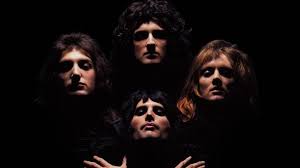 What is the nationality of the band?American          (b) British                (c) CanadianIn what year the band was formed?70´s                   (b) 80´s                    (c) 90´sWho was the main voice in the band?Roger Taylor    (b) John Deacon    (c) Freddie MercuryWho performed the vocals in the band?Brian May          (b) Roger Taylor    (c) All members What was the final style of the band?Pop Rock           (b) Heavy Metal     (c) Hard RockListend to the song  “We are the champions” https://www.youtube.com/watch?v=aRlk72bQK90 And develop the exercises. (Escuche la cancion “WE ARE THE CHAMPIONS” y desarrolle los ejercicios)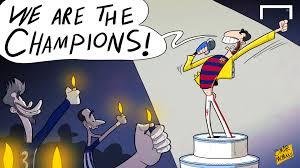 